Паспорт «зеленой» площадки Новолеушинского сельского поселенияТейковского муниципального района Ивановской областиУчасток: Тейковский муниципальный район, северо-восточнее с. Новое Леушиноплощадь земельного участка 9,0 газемли категории "земли сельскохозяйственного назначения", государственная собственностьКласс объектаЗемельный участокКадастровая стоимость участка (руб.)Межевание земельного участка отсутствует, кадастровая стоимость не определенаКатегория земель«земли сельскохозяйственного назначения»Назначение земельного участка (промышленное, жилищное, общественное, сельскохозяйственное использование или любое)сельскохозяйственноеОписание земельного участка участок прямоугольной формы, рельеф спокойныйПлощадь (га)9,0Описание местоположение объектаОписание местоположение объектаРайонТейковскийНаселенный пунктсеверо-восточнее населенного пункта с.Новое ЛеушиноСобственник – государственная собственностьСобственник – государственная собственностьКонтактное лицо – Головкина Аня АпетовнаКонтактное лицо – Головкина Аня АпетовнаКоординаты для контакта155051 Ивановская область, Тейковский район, с. Новое Леушино, пл. Ленина, д.12  тел.:(49343) 4-91-93, 4-90-10Первичное назначение объектапроизводственная базаВозможное направление использование участка – для размещения и обслуживания производственной базыВозможное направление использование участка – для размещения и обслуживания производственной базыИнженерные коммуникацииИнженерные коммуникацииВодопровод (наличие, возможность подключения, расстояние до точки подключения, возможность бурения скважин)возможно подключение к существующей артезианской скважины (расстояние 0,5 км)Электроэнергия (имеющая мощность в наличии, возможность подключения, расстояние до точки подключения)вблизи земельного участка проходят ВЛ, подключение возможноОтопление (состояние, возможность подключения, расстояние до точки подключения)имеется -  в 0,5 км, состояние удовлетворительноеГаз (имеющая мощность в наличии, возможность подключения, расстояние до точки подключения)в 350 м проходит газопровод, свободный объем до 150 кб.м/час, подключение возможноКанализация (состояние, возможность подключения, расстояние до точки подключения)за счет строительства локальных очистных сооруженийПодъездные путиПодъездные путиСобственные подъездные пути (имеются, асфальтная или грунтовая дорога, по пересеченной местности, отсутствуют)имеются - в 220 м грунтовая дорогаСобственная железнодорожная ветка (имеется, отсутствует)отсутствует (разобрана, насыпь на участке)Расстояние до основных автомагистралей, наименование автомагистралей (км) 200 м до автодороги н.п.Тейково-Н.Леушино,  до автодороги н.п.Тейково-Гав.Посад,   до региональной автодороги Ростов-Иваново-СицкоеРасстояние до ближайшей ж/д станции (км)от границы участка 8 км до ж/д ветки  северной  железной дороги Иваново-Москва, станция г. ТейковоРасстояние до возможной точки врезки в ж/д пути (км)0,5Расстояние до ближайшего жилья (км)0,2Картографический материалкарта расположения объекта на местностиФотография объекта-Юридическая документацияЮридическая документацияНаименование и номер документа (договор аренды, свидетельство о праве собственности)-Вид праване оформленОбременение-Предлагаемые формы реализациидля размещения и обслуживания производственной базыПроцент готовности (наличие или стадия готовности землеустроительной документации)0 %Дополнительные сведениясроки  оформления земельного участка в соответствии с действующим законодательствомДата подготовки сведений01.02.2016 год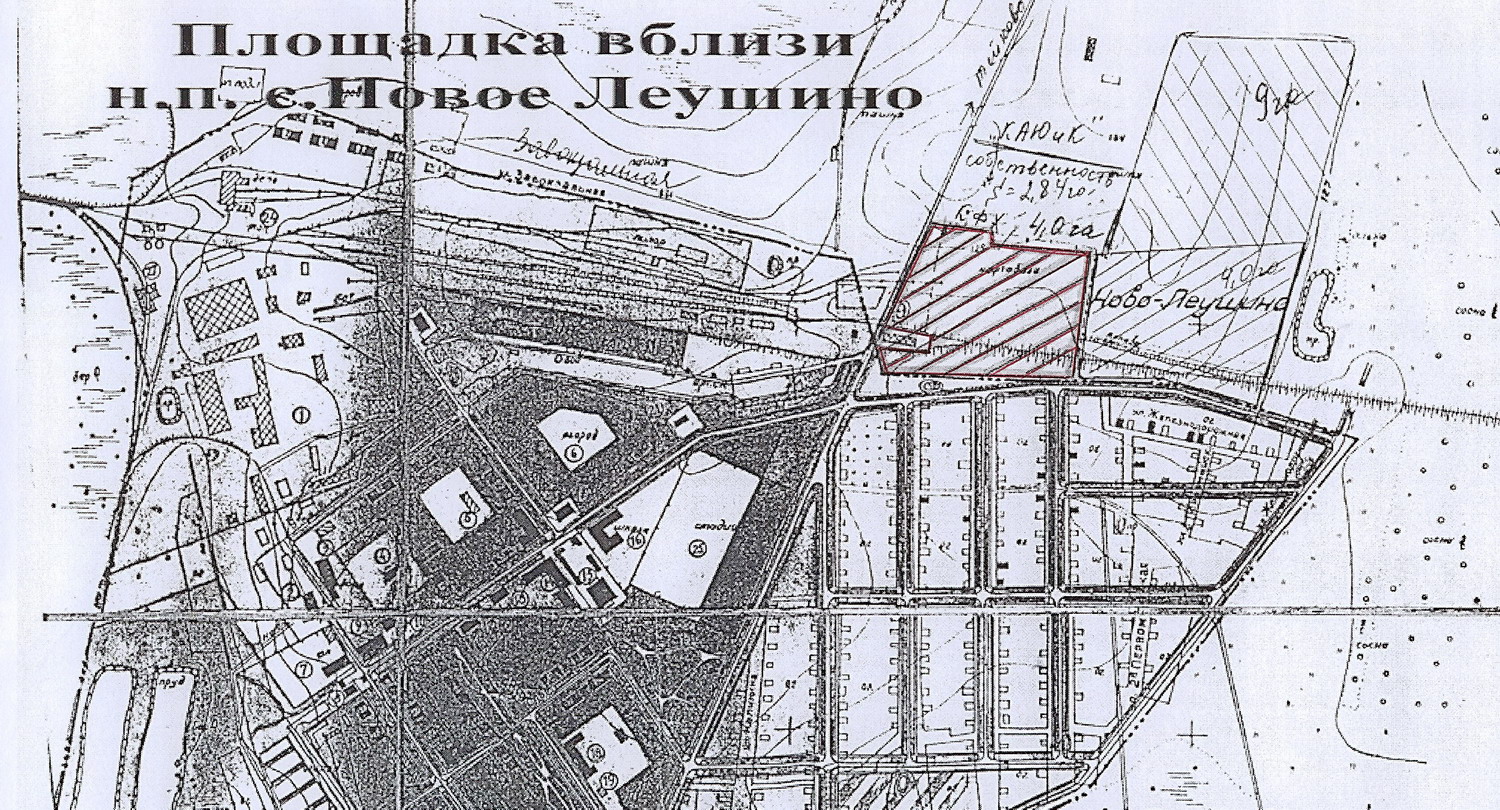 - границы участка- возможное увеличение